Federation of Minster and Monkton   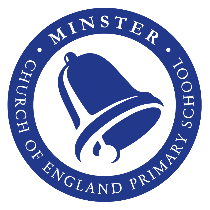 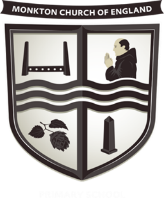 Church of England Primary SchoolsEquality Information & Objectives Policy Lead Person: Rachel NewmanPolicy Date: July 2023Review Date: July 2026Signatures:_______________________                          	________________________Chair of Governors	                                                         Executive Headteacher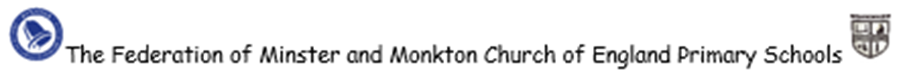 This Equality Policy clearly reflects both of our school’s Christian Foundations: We expect everyone in our school community to be recognised and listened to, whether they are a child or adults. We endeavour to have excellent lines of communication about all things, regardless of the direction of travel. This can be a sensitive area in school, with people feeling deeply about fairness and equality, however, we expect everyone to treat all people in this way, regardless of the subject area. We assure that our children (and any adult) who feel they are suffering in any way are recognised, listened to and offered support. We develop the emotional and physical development of children and recognise the importance of positive relationships for all. The policy also directly links to many of each school’s individual Christian Foundations when emphasising the importance of both personal development and also development in relation to the wider community mirroring the relationship of the Holy Trinity (three persons / one God). Contents1. Aims	32. Legislation and guidance	33. Roles and responsibilities	44. Eliminating discrimination	45. Advancing equality of opportunity	56. Fostering good relations	57. Equality considerations in decision-making	68. Equality objectives	69. Monitoring arrangements	810. Links with other policies	8             1. AimsOur school aims to meet its obligations under the public sector equality duty by having due regard to the need to:Eliminate discrimination and other conduct that is prohibited by the Equality Act 2010Advance equality of opportunity between people who share a protected characteristic and people who do not share itFoster good relations across all characteristics – between people who share a protected characteristic and people who do not share it 2. Legislation and guidance This document meets the requirements under the following legislation: The Equality Act 2010, which introduced the public sector equality duty and protects people from discriminationThe Equality Act 2010 (Specific Duties) Regulations 2011, which require schools to publish information to demonstrate how they are complying with the public sector equality duty and to publish equality objectivesThis document is also based on Department for Education (DfE) guidance: The Equality Act 2010 and schools.  3. Roles and responsibilities The Governing Body will:Ensure that the equality information and objectives as set out in this statement are published on each school’s website and communicated throughout the school, including to staff, pupils and parents, and that they are reviewed and updated at least once every three years. Delegate responsibility for monitoring the achievement of the objectives on a daily basis to the Executive Headteacher (EHT) and the Heads of School (HOS).The equality link governor pair (High Expectations for All Team) will:Meet with the designated member of staff for equality every seasonal term, and other relevant staff members (SEND), to discuss any issues and how these are being addressed. At Minster this is RN and at Monkton it is KW.Ensure they’re familiar with all relevant legislation and the contents of this documentAttend appropriate equality and diversity trainingReport back to the full Governing Body regarding any issuesThe EHT/HOS will:Promote knowledge and understanding of the equality objectives amongst staff and pupilsMonitor success in achieving the objectives and report back to governorsThe designated member of staff (Inclusion Leader) for equality will:Support the EHT/HOS in promoting knowledge and understanding of the equality objectives amongst staff and pupilsMeet with the ‘High Expectations for All’ governor pair every seasonal term to discuss this aspect Support the EHT/HOS in identifying any staff training needs, and deliver training as necessaryAll school staff are expected to have regard to this document and to work to achieve the objectives as set out in section 8. 4. Eliminating discriminationThe schools are aware of their obligations under the Equality Act 2010 and complies with non-discrimination provisions. Where relevant, our policies include reference to the importance of avoiding discrimination and other prohibited conduct. Staff and governors are regularly reminded of their responsibilities under the Equality Act, as appropriate, for example during meetings where this affects the subject matter. Where this has been discussed during a meeting it is recorded in the meeting minutes.New staff receive training on the Equality Act as part of their induction, and all staff receive refresher training reminder every year (September Development Day). The schools have a designated member of staff for monitoring equality issues (RN and KW), and an equality link governor pair. They regularly liaise regarding any issues and make senior leaders and governors aware of these as appropriate. 5. Advancing equality of opportunityAs set out in the DfE guidance on the Equality Act, the schools aim to advance equality of opportunity by:Removing or minimising disadvantages suffered by people which are connected to a particular characteristic they have (e.g. pupils with disabilities, or gay pupils who are being subjected to homophobic bullying)Taking steps to meet the particular needs of people who have a particular characteristic (e.g. enabling Muslim pupils to pray at prescribed times) Encouraging people who have a particular characteristic to participate fully in any activities (e.g. encouraging all pupils to be involved in the full range of school societies) In fulfilling this aspect of the duty, the schools will:Analyse attainment data each academic year, tracking how pupils with different characteristics are performing. This will enable each school to analyse data to determine strengths and areas for improvement, which can be built into the school development plan and shared with the Governing BodyMake evidence available to the FGB if it has identified improvements for specific groups (e.g. declines in incidents of homophobic or transphobic bullying) 6. Fostering good relationsThe schools aim to foster good relations between those who share a protected characteristic and those who do not share it by:Promoting tolerance, friendship and understanding of a range of religions and cultures through different aspects of our curriculum. This includes teaching in RE, Character Education, and Relationships and Health Education, but also activities in other curriculum areas. For example, as part of teaching and learning in English/reading, pupils will be introduced to literature from a range of cultures.Holding Collective Worship dealing with relevant issues. Pupils will be encouraged to take a lead in such Collective Worship and we will also invite external speakers to contribute, where appropriate.Working with our local community. This includes inviting members of the local community into school to speak to our children, and organising school trips and activities based around the local community.Encouraging and implementing initiatives to deal with tensions between different groups of pupils within the school. For example, our school council has representatives from different year groups and is formed of pupils from a range of backgrounds. All pupils are encouraged to participate in the school’s activities, such as sports clubs. We also work with parents to promote knowledge and understanding of different cultures.We have developed links with people and groups who have specialist knowledge about particular characteristics, which helps inform and develop our approach7. Equality considerations in decision-makingThe schools ensure they have due regard to equality considerations whenever significant decisions are made. The schools always consider the impact of significant decisions on particular groups. For example: When any school policy is written or reviewedWhen we invite visitors to our school or external agenciesThrough our curriculum planningSpeciality-themed and focussed events eg: science week When any in-school activity is being plannedWhen a school trip or activity is being planned, the school considers whether the trip: Cuts across any religious holidaysIs accessible to pupils with disabilitiesHas equivalent facilities for boys and girls8. Equality objectivesOur Equality Objectives are: Objective 1To improve the achievement of children from low income and disadvantaged families (known as PP-Pupil Premium) and narrow the attainment gap.         Track through PP Matrix of Needs         Monitor progress during conversations in Data Discussion / Pupil Progress Meetings          Plan Quality First Teaching for all         Enrich the curriculum with first-hand experiences/visitors/visits         Pre-teach vocabulary and key concepts in order to access lessons          Plan and use interventions and support where necessary Objective 2To promote the understanding of, and respect for, differences. Differences in our children, staff and parent/carer body. Along with those in the wider community including all disabilities. Healthy Relationships education be woven through our curriculum as a golden thread of tolerance, understanding and empathyStaff, parents and carers to promote understanding and respect for those who have disabilities or differences in our school communityRelationships to be supported through our Relationships and Health Curriculum (HeartSmart) and RSE/H policyProvide children with a wide variety of positive influences to reflect the wider world. For example different cultures, ethnicities, gender etc.Tolerance and understanding are monitored and promoted through our anti-bullying policy and anti-bullying weekAny incidents monitored and recorded in the Prejudice Related Incident LogObjective 3To promote spiritual, moral, social and cultural development through all appropriate curricular opportunities including Character Education, with particular reference to issues of equality and diversity.         Plan for Character Education opportunities within and throughout the curriculum         Encourage pupils to develop and carry out acts of Social Action         Use Collective Worship/RE to reflect upon, develop and consider our own Spiritual and moral thoughts and ideasObjective 4To reduce prejudice and increase understanding of equality through direct teaching across the curriculum.         Include opportunities at all times to examine, promote and celebrate equality and diversity for all         Choose texts and topics that represent the diversity of our society, both people and places         Promote understanding, empathy and acceptance amongst the school community including parents/carers. Always having those conversations that challenge stereotypes and build a strong and diverse community         Study, value and celebrate the achievements of accredited high-profile writers, artists, activists and innovators from all backgrounds, cultures and ethnicities Objective 5To ensure equity and fairness in access and engagement by actively promoting and developing parent/carer partnerships and engagement in all aspects of school life.  So that no child is left disadvantaged by a lack of parental/carer support, confidence and guidance. Parent workshops and information sessionsClear guidance on how to work with their child/children and how best to support themTo make available a range of resources and materials, both online and take away that enable parent/carers to aid their child in their learningTo give access to the school library to both parent/carers and children to raise the value of reading and provide good quality books to share at home9. Monitoring arrangementsThe Governing Body will update the equality information we publish on the website for each school. This document will be reviewed by the FGB at least every 3 years. This document will be approved by the FGB.10. Links with other policiesThis document links to the following policies:Accessibility planSENDRisk assessments - various 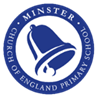 Minster Church of England Primary School 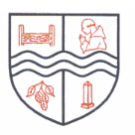 Monkton Church of England Primary School Nurturing Foundations, Flourishing With God Compassion, Courage, Justice Jesus said, ‘Go and do the same.’ Rooted in our Christian Foundations, we nurture, respect and value each individual, in the loving community of our village school. Through our holistic development of both character and curriculum, our children learn and flourish. From little seeds we grow: caring for God’s world, building lifelong foundations and striving for a just and harmonious society. Our school has compassion at its heart, which inspires us to be people of courage, who care for ourselves, stand with others and seek justice as we grow and discover the world around us. By knowing each individual, our learning environment is shaped to encourage creativity, promote challenge through our learning values and nurture spirituality, ensuring all thrive. The Mustard Seed Matthew 13:31-32 English Standard Version Anglicised (ESVUK) The Parable of the Good Samaritan Luke 10:25-37 English Standard Version (ESV) Christian Foundations Christian Foundations Creation   Justice   Love   Forgiveness   Peace Compassion   Courage   Justice As a Federation, we are passionate about every individual flourishing, so that they can be nurtured and develop as well-rounded children, living life in all its fullness. Every policy is written with our Christian Vision and Foundations in mind. As a Federation, we are passionate about every individual flourishing, so that they can be nurtured and develop as well-rounded children, living life in all its fullness. Every policy is written with our Christian Vision and Foundations in mind. 